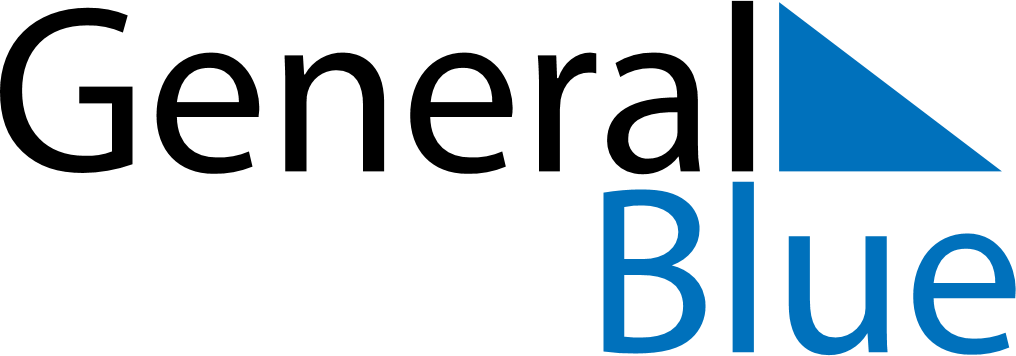 April 2026April 2026April 2026April 2026KosovoKosovoKosovoSundayMondayTuesdayWednesdayThursdayFridayFridaySaturday1233456789101011Easter SundayConstitution Day1213141516171718Orthodox Easter19202122232424252627282930